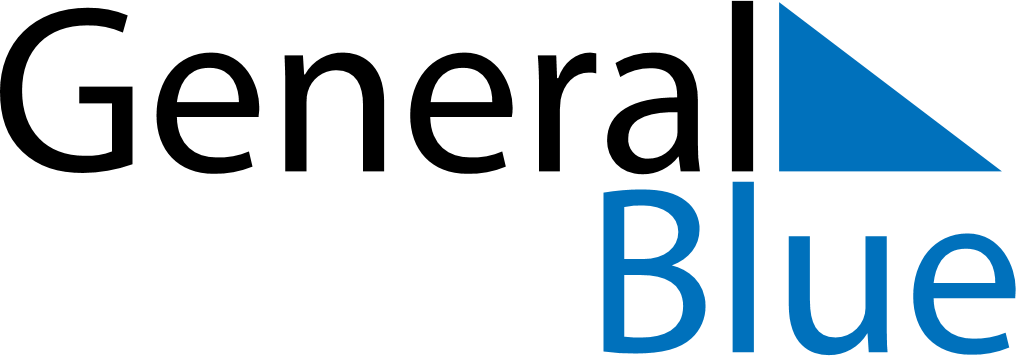 Weekly CalendarMay 20, 2019 - May 26, 2019Weekly CalendarMay 20, 2019 - May 26, 2019Weekly CalendarMay 20, 2019 - May 26, 2019Weekly CalendarMay 20, 2019 - May 26, 2019Weekly CalendarMay 20, 2019 - May 26, 2019Weekly CalendarMay 20, 2019 - May 26, 2019MONDAYMay 20TUESDAYMay 21WEDNESDAYMay 22THURSDAYMay 23FRIDAYMay 24SATURDAYMay 25SUNDAYMay 26